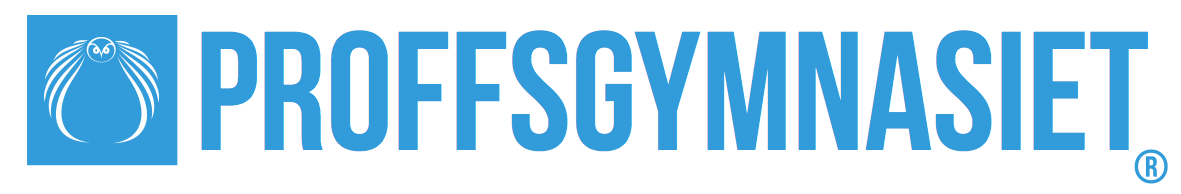 Överenskommelse gällande kommunikation mellan vårdnadshavare och Proffsgymnasiet. 

Då Proffsgymnasiet vill ha en god kommunikation med både elever och vårdnadshavare under elevens hela skoltid, önskar skolan att få till en överenskommelse mellan berörda parter för att säkerställa att sådan kommunikation får ske. Enligt överenskommelse mellan Proffsgymnasiet, nedanstående elev samt elevs vårdnadshavare tillåts kommunikation och utbyte av information mellan Proffsgymnasiet och vårdnadshavare gällande den period som eleven är inskriven på Proffsgymnasiet. Denna överenskommelse gäller även då eleven blivit myndig. Undertecknande godkänner ovanstående villkor. Överenskommelsen kan skriftligen brytas av elev när hen blivit myndig och då gäller inte detta avtal längre._________________________________                      Elev_________________________________Vårdnadshavare _________________________________Ort & datum